		
			XII CAMPEONATO MUNICIPAL DE PETANCA  2020						Calendario de Juego  2ª vuelta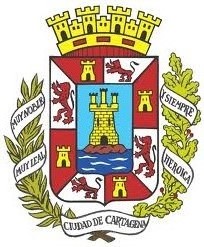 			Jornada  nº 6___________Miécoles 11 de Marzo			Alumbres B			Alumbres  A
			Bº de Peral  B		Bº de Peral  A
			Vista Alegre			M/ Marfagones
			_________________________________________			Jornada  nº 7____________Lunes 16 de Marzo			Bº de Peral  A		Alumbres  B
			M/ Marfagones		Bº de Peral  B
			Alumbres  A			Vista Alegre
			_________________________________________			Jornada nº 8		   Miércoles 18 de Marzo			Bº de Peral B		Alumbres  A
			M/ Marfagones		Bº de Peral  A
			Alumbres  B		           Vista Alegre
			_________________________________________			Jornada nº 9 ___________Lunes 23 de Marzo			Bº de Peral  A		Alumbres  A
			Alumbres  B			M/ Marfagones
			Vista Alegre			Bº de Peral  B
			__________________________________________			Jornada nº 10__________Miércoles 25 de Marzo			Alumbres  A			M/ Marfagones
			Bº de Peral  B		Alumbres  B
			Vista Alegre			Bº de Peral  A
			___________________________________________

		
			